Water (Hydrological) cycle diagramUsing the words on the worksheet label the water (hydrological) cycle diagram. Highlight the storages and flows in different coloursOcean				Transport		EvapotranspirationHuman management		Infiltration		Ice and SnowGroundwater (aquifer)		Lake			CondensationSurface run-off			Percolation		River DischargeEvaporation			Stream flow		Precipitation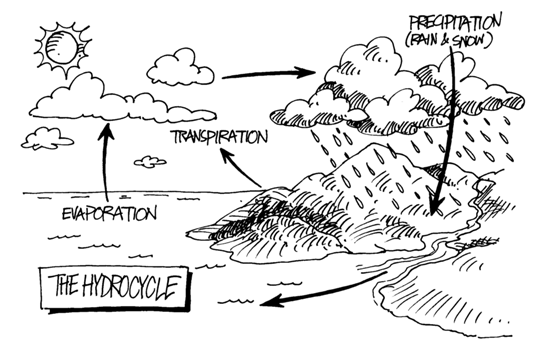 